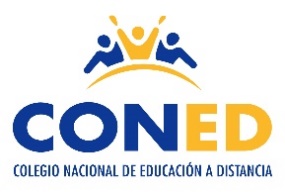 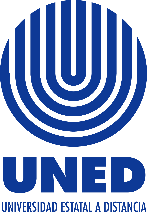 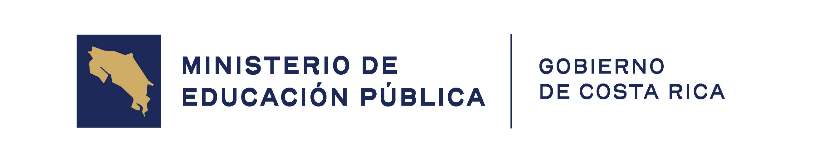 Colegio Nacional de Educación a DistanciaUniversidad Estatal a DistanciaCoordinación de INGLÉSOrientaciones AcadémicasCódigo: 80019 Nivel:DÉCIMOI Semestre 2024Elaborado por: ERIKA PRENDAS VARGASCorreo electrónico: eriprendas@uned.ac.crTeléfono: 88315629Horario de atención: Lunes/ Martes/Miercoles 5:00 pm a 8:oo pmVisite la página web ingresando a: www.coned.ac.cr 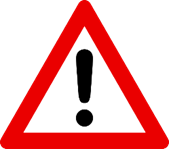 Atención Orientación GeneralPara orientar su proceso de estudio, leer lo siguiente:Educación a distancia: Se debe asumir una actitud autónoma en el proceso de estudio; leer los temas que correspondan a cada semana, establecer un horario de estudio a partir de las orientaciones, se recomienda asistir a las tutorías habilitadas en cada sede para fortalecer el proceso de aprendizaje.Materiales y recursos didácticos:Tutoría presencial: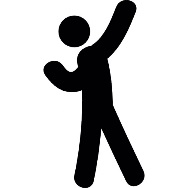 Proceso de interacción y comunicación con el tutor, le permite aclarar dudas, en CONED la asistencia a la tutoría no es obligatoria sin embargo es un recurso de apoyo educativo. Para que la tutoría sea provechosa el estudiante debe llegar con los temas leídos y plantear dudas.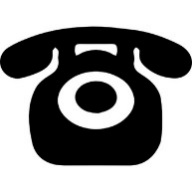 Tutoría Telefónica: Puede comunicarse con el coordinador de la materia en caso de tener dudas sobre las tareas o temas puntuales, lo anterior en caso de que no poder asistir a tutorías.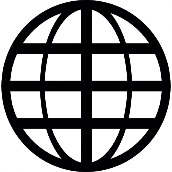 Blog de la asignatura:Ingresando a la página de CONED www.coned.ac.cr, puede acceder al blog de cada materia, donde encontrará materiales que le permiten prepararse para la tutoría.Video tutoriales: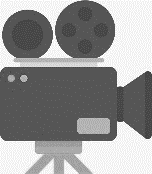 Cada materia cuenta con grabaciones sobre diferentes temas de interés según nivel y materia, puede acceder al espacio de video tutorías ubicado en la página web de CONED. Cursos virtuales híbridos: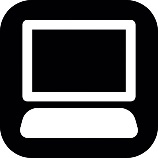 Permiten flexibilidad y acompañamiento en el proceso de estudio desde una computadora portátil o un teléfono inteligente. La apertura de los cursos depende de la proyección establecida.Antología del curso: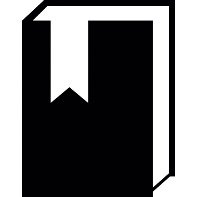 Material base para las pruebas y tareas.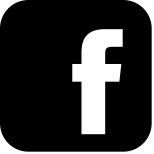 Facebook: Mi Coned
Sedes de CONED		El Programa CONED está en la mejor disposición de atender a sus consultas en los teléfonos   y correo electrónico correspondiente a cada una de las sedes.Esta asignatura se aprueba con un promedio mínimo de 70, una vez sumados los porcentajes de las notas de las tareas y pruebas   
NOTA : La entrega de las Tareas en la fecha establecida en el cronograma  ( Según horario y disposiciones de cada SEDE)  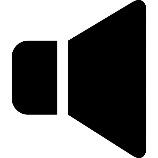 Atención a continuación términos que dentro de su proceso educativo son de interés:Calendarización de Pruebas Escritas Primer Semestre 2024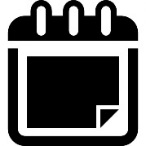 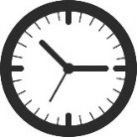 Consulte la hora de aplicación en la sede respectiva, este atento a la siguiente distribución de días según sedes versión A y Versión B, tome en cuenta que las sedes versión A atienden de lunes a viernes y las sedes B sábado y domingo. Fechas de aplicación de pruebas de suficiencia y ampliación comunicarse en la sede respetiva1 Sede Ciudad Neilly, Horario de aplicación Miércoles  y Jueves .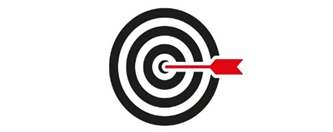 Orientaciones del Primer Semestre 2024Unit  # 1 : Love What We Do!	Unit # 2 Stories Come in All Shapes and SizesUnit # 3 A World of Differences Unit # 4 Caution: Fragile World. Handle with CareUnit # 5 High Tech High TouchUnit # 6 What Comes Next?                  Colegio Nacional de Educación a DistanciaSede __________________Nombre del estudiante:______________________________________Numero de cedula:______________________________________Sección:__________Materia:INGLES 10Profesor:______________________________________Fecha de entrega:_________________________Nota obtenida                  Puntos obtenidos                  PorcentajeFirma del docente:_______________________________________--------------------------------------------------------------------------------------------Instrucciones Generales: Esta tarea deberá ser realizada de manera individual, a su vez debe presentarse en hojas aparte, escrita a mano. La presente tarea deberá traer una portada que se incluye en la parte superior del presente documento sin excepción ya que es el modelo oficial para tal fin. Por favor, entregar la tarea según la fecha señalada, no se aceptarán tareas entregadas después de la fecha asignada.I. Part: Multiple Choice: A.  Read the passage below. Choose the option that best answers each question. (5 points)Jobs are an important part of our lives. A job is when you do work, and in return, you get paid. People have different jobs, and these jobs can be very different from each other.Some people are doctors. They help sick people feel better. Others are teachers. They teach students in schools. Some people work in offices. They use computers and phones to do their jobs. Some jobs are outside, like farming. Farmers grow food that we eat. There are also jobs in stores, where people sell things like clothes and toys.Jobs are important because they help us earn money to buy the things we need, like food and a place to live. Jobs also give us a sense of purpose and allow us to contribute to our communities.What is a job?a) Something you do for fun b) Work you do to earn moneyc) A type of foodWhat do doctors do? a) Grow food on farms b) Help sick people c) Teach students in schoolsWhere do some people work with computers and phones? a) In the kitchenb) In offices c) In the gardenWhat do farmers do? a) Sell clothes and toys b) Grow food c) Fix carsWhy are jobs important? a) They help us earn money and contribute to our communities b) They help us make friends c) They help us play video gamesII. Identification: 10 points. Write the correct form of the verbs in parentheses. Use Simple Present Tense.  (5 points)During the morning, she ______________________________ (take) a shower for 30 minutes.My classmates _____________________________ (earn) a lot of points in the game.Lorie ________________________________ (do) the dishes. I ______________________________ (feel) happy with my new house.Peter ____________________________ (cry) on his first day of school. Write the correct form of the verbs in parentheses. Use Third Conditional.  (5 points)If I _________________________________ (study) I would have gotten a good grade.She ________________________________ (win) a lot of medals if she had practiced more.They ___________________________________ (play) better if they had trained before.If we __________________________________ (eat) before leaving we __________________________________ (not, have) hunger at the concert.III. Production. 10 points.A. Read the passage below. Then answer the questions giving long and complete answers. (10 points. 2 points each correct answer)Social networks are websites and apps that let people connect and share things with their friends and family online. They are like virtual meeting places where you can talk to your friends, share photos, and find out what's happening in their lives.On social networks, you can create a profile. This is like your online identity. You can put your picture and some information about yourself on your profile. Then, you can add friends to your list. These are people you know and want to connect with.One of the fun things about social networks is that you can post updates. These are like messages or pictures you share with your friends. You can also like and comment on your friends' updates to show that you saw them and liked what they shared.Social networks are also used for other things. You can follow your favorite celebrities or sports teams to see what they're up to. You can join groups of people who like the same things you do. Some people even use social networks for work.Overall, social networks are a great way to stay in touch with people, share things you care about, and discover new interests.What are social networks?__________________________________________________________________________________________________________________________________________________What can you do on your social network profile? __________________________________________________________________________________________________________________________________________________What is an update on a social network? __________________________________________________________________________________________________________________________________________________How can you use social networks for work? __________________________________________________________________________________________________________________________________________________Why are social networks helpful? __________________________________________________________________________________________________________________________________________________RUBRICSedeTeléfonoEncargado(s)Correo electrónico Acosta 2410-3159Norlen Valverde Godíneznvalverde@uned.ac.cr Alajuela 2440-4326 EXT 109/2443-6746Nelson Briceño Vargas   nbriceno@uned.ac.crAtenasTel 2446-0779. /2446-0778.Jenny Alpízar Solano.jalpizar@uned.ac.crCartago2552 6683Paula Céspedes Sandípcespedes@uned.ac.crCiudad Neilly2783-3333Merab Miranda Picadommiranda@uned.ac.crEsparza2258 2209Adriana Jiménez Barbozaajimenezb@Uned.ac.crHeredia2262-7189Manuel Chacón Ortizmchacono@uned.ac.crLiberia2234-3236 EXT 4151-4152-41564Flor Umaña Contrerasfumana@uned.ac.crLimón2758-1900Marilin Sánchez Sotelamasanchezs@uned.ac.cr Nicoya2685-4738Daniel Hamilton Ruiz Arauzdruiza@uned.ac.crPalmares2452-0531Maritza Isabel Zúñiga  Naranjomzuniga@uned.ac.cr Puntarenas2661-3300Sindy Scafidi Ampiésscafidi@uned.ac.cr Puriscal 22343236 ( Est:4501)Roberto Fallas Morarfallas@uned.ac.crParrita 2777-0372Lourdes Chaves Aviléslochaves@uned.ac.cr San José2221-3803Diana Acuña Serranodacuna@uned.ac.cr Turrialba2556-3010Mirla Sánchez Barbozamsanchezb@uned.ac.cr I Prueba escrita 20 %                        I Tarea 10%II Prueba escrita 25 %                        II Tarea 10%III Prueba escrita 25 %                       III Tarea 10%Prueba de ampliación En caso de que el promedio final sea inferior al mínimo requerido para aprobar la materia, tiene derecho a realizar las pruebas de ampliación, que comprenden toda la materia del semestre. Tendrá derecho a realizar prueba de ampliación, el estudiante que haya cumplido con el 80% de las acciones evaluativas asignadas. (Pruebas y tareas) Art. 48 del REA. La inasistencia sin justificación de la persona estudiante a la primera convocatoria, no afecta su derecho a asistir a la segunda convocatoria. En caso de ausencia justificada a alguna de las convocatorias lo que procede es la reprogramación de esta.Prueba de suficiencia Constituye una única prueba que se aplica al final del semestre, con los mismos contenidos de los cursos ordinarios.  Para llevar un curso por suficiencia no tiene que haber sido cursado ni reprobado. La persona estudiante solicita en periodo de matrícula la aplicación de la prueba, se debe de poseer dominio de la asignatura. Art-. 66 REAEstrategia de promociónCuando se debe una única materia para aprobar se valora esta opción, para ello se tiene que tomar en cuenta haber cumplido con todas las pruebas y 80% de las tareas. (el comité de evaluación ampliado determinará la condición final de la persona estudiante) Art-. 54 REAHaber presentado las pruebas de ampliación en las dos convocatorias.Condiciones para eximirse Tiene derecho a eximirse el estudiante que haya obtenido una calificación de 90 o más en cada uno de los componentes de la calificación. Art-. 43 REAExtra clases o Tareas  Para la entrega de los extra clases, debe seguir los procedimientos de cada sede, ya sea entregarlas al tutor de cada materia en las tutorías respectivas, en la fecha indicada en las orientaciones del curso, en caso de ausencia del docente o porque tenga un horario limitado, se entregará en la oficina de cada sede de acuerdo con el horario establecido.En el caso de recibirse trabajos iguales, se les aplicará el artículo 33 del Reglamento de Evaluación de los Aprendizajes y, en consecuencia, los estudiantes obtendrán la nota mínima de un uno. Se aclara que siguiendo el Artículo 27 del REA “las tareas pueden ser desarrolladas, durante las tutorías o fuera de este horario”, no alterando por este acto la validez del instrumento evaluativo. Durante el proceso de mediación a distancia, las tareas serán enviadas por las plataformas tecnológicas indicadas para la comunicación docente – estudiante o bien siguiendo las indicaciones de la sede respectiva. Para efectos de cursos modalidad virtual, las tareas deben ser enviadas por la plataforma Moodle según corresponda el entorno para cada asignatura. VERSIÓN AVERSIÓN AVERSIÓN AVERSIÓN AVERSIÓN BVERSIÓN BVERSIÓN BVERSIÓN BVERSIÓN BVERSIÓN BSan José, Nicoya, Turrialba, Heredia, Esparza , Cartago, Acosta, Parrita, Alajuela San José, Nicoya, Turrialba, Heredia, Esparza , Cartago, Acosta, Parrita, Alajuela San José, Nicoya, Turrialba, Heredia, Esparza , Cartago, Acosta, Parrita, Alajuela San José, Nicoya, Turrialba, Heredia, Esparza , Cartago, Acosta, Parrita, Alajuela Palmares, Liberia, Limón, Puntarenas, Ciudad Neilly 1, Atenas , Puriscal Palmares, Liberia, Limón, Puntarenas, Ciudad Neilly 1, Atenas , Puriscal Palmares, Liberia, Limón, Puntarenas, Ciudad Neilly 1, Atenas , Puriscal Palmares, Liberia, Limón, Puntarenas, Ciudad Neilly 1, Atenas , Puriscal Palmares, Liberia, Limón, Puntarenas, Ciudad Neilly 1, Atenas , Puriscal Palmares, Liberia, Limón, Puntarenas, Ciudad Neilly 1, Atenas , Puriscal PROGRAMACIÓN DE I PRUEBA ESCRITAPROGRAMACIÓN DE I PRUEBA ESCRITAPROGRAMACIÓN DE I PRUEBA ESCRITAPROGRAMACIÓN DE I PRUEBA ESCRITAPROGRAMACIÓN DE I PRUEBA ESCRITAPROGRAMACIÓN DE I PRUEBA ESCRITAPROGRAMACIÓN DE I PRUEBA ESCRITAPROGRAMACIÓN DE I PRUEBA ESCRITAPROGRAMACIÓN DE I PRUEBA ESCRITAPROGRAMACIÓN DE I PRUEBA ESCRITAVERSIÓN AVERSIÓN AVERSIÓN AVERSIÓN AVERSIÓN AVERSIÓN AVERSIÓN AVERSIÓN BVERSIÓN BLunes 18 de Marzo Martes 19 de MarzoMiércoles 20 de MarzoJueves 21 de MarzoJueves 21 de MarzoViernes 22 de Marzo Viernes 22 de Marzo Sábado 23 de Marzo Domingo 24 de Marzo MatemáticaEstudiosSocialesEspañolCiencias/BiologíaCiencias/BiologíaInglésInglésMatemáticaEspañolSocialesInglésCiencias/ BiologíaPROGRAMACIÓN DE II PRUEBA ESCRITAPROGRAMACIÓN DE II PRUEBA ESCRITAPROGRAMACIÓN DE II PRUEBA ESCRITAPROGRAMACIÓN DE II PRUEBA ESCRITAPROGRAMACIÓN DE II PRUEBA ESCRITAPROGRAMACIÓN DE II PRUEBA ESCRITAPROGRAMACIÓN DE II PRUEBA ESCRITAPROGRAMACIÓN DE II PRUEBA ESCRITAPROGRAMACIÓN DE II PRUEBA ESCRITAPROGRAMACIÓN DE II PRUEBA ESCRITALunes 22 de abril Martes 23 de abrilMiércoles 24 de abrilJueves 25 de abrilJueves 25 de abrilViernes 26 de abrilViernes 26 de abrilSábado 27 de abrilDomingo 28 de abrilMatemáticaEstudiosSocialesEducación CívicaEspañolCiencias/BiologíaCiencias/BiologíaInglésInglésMatemáticaEspañolSocialesInglésEducación CívicaCiencias/ BiologíaPROGRAMACIÓN III PRUEBA ESCRITAPROGRAMACIÓN III PRUEBA ESCRITAPROGRAMACIÓN III PRUEBA ESCRITAPROGRAMACIÓN III PRUEBA ESCRITAPROGRAMACIÓN III PRUEBA ESCRITAPROGRAMACIÓN III PRUEBA ESCRITAPROGRAMACIÓN III PRUEBA ESCRITAPROGRAMACIÓN III PRUEBA ESCRITAPROGRAMACIÓN III PRUEBA ESCRITAPROGRAMACIÓN III PRUEBA ESCRITAVERSIÓN AVERSIÓN AVERSIÓN AVERSIÓN AVERSIÓN AVERSIÓN AVERSIÓN AVERSIÓN BVERSIÓN BLunes 20 de Mayo Martes 21 de Mayo Miércoles 22 de Mayo Jueves 23 de Mayo Jueves 23 de Mayo Jueves 23 de Mayo Viernes 24 de Mayo Sábado 25 de Mayo Domingo 26 de Mayo MatemáticaEstudiosSocialesEducación CívicaEspañolCiencias/BiologíaCiencias/BiologíaCiencias/BiologíaInglésMatemáticaEspañolSocialesInglésEducación CívicaCiencias/ BiologíaSemana LectivaFechaCriterios de EvaluaciónActividades0.5 al 11 de febreroInicio del curso lectivo 2024Semana de inducción obligatoria para las 16 sedes del CONEDAplicación de Estrategias de promociónPruebas de suficiencia12 al 18 de febreroChapter # 1Love What We Do!1. Help wanted2. JobsPages 2 - 21Inicio de TutoríasInicio cursos virtuales a estudiantes2.19 al 25 de febreroChapter # 1Love What We Do!3. Interviewing4. Working to live or Living to work?Pages 22 - 443.26 de febrero al 3 de marzoChapter # 2 Stories Come in All Shapes and Sizes1. Tell mw a Story2. Thumbs Up/DownPages 45 - 744.4 al 10 de marzoChapter # 2 Stories Come in All Shapes and Sizes3. The Reviews Are inPages 75 – 804. You should Read ThisPages 75 - 808 de marzo Día Internacional de las mujeresEntrega I Tarea ( PRODUCCION ESCRITA)5.11 al 17 de marzoREPASO6.18 al 24 de marzoTemas de la I Prueba escrita  (Semanas de la 1 a la 5)I PRUEBA ESCRITA 20 de marzo: Aniversario de la Batalla de Santa Rosa7.25 al 31 de marzoSemana Santa8.1 al 7 de abrilChapter # 3A world of DifferencesThese are my peopleCultures, Subcultures and CliquesPages 81 - 1039.8 al 14 de abrilChapter # 3A world of Differences3.Culture, Norms and Cultural Storms4. I am no my hairPages 103   - 115Entrega II Tarea(COMPRENSION AUDITIVA)10.15 al 21 de abrilChapter # 4Caution: Fragile World. Handle with Care1. What Makes Something Sustainable.2. Products and Practices around the World.3. Products and Practices in Costa Rica.4. Am I Environmentally friendlyPages 116 -16923 de abril: Día del Libro11.22 al 28 de abrilII PRUEBA ESCRITA Temas de la II prueba escrita Semanas 8, 9 y 10Horario según corresponda a cada sede12.29 de abril al 5 de mayoChapter # 5High Tech High TouchPages 170 - 2241 de mayo: Día Internacional de la Clase Trabajadora. Feriado13.6 al 12 de mayoEntrega III Tarea ( PRODUCCIÓN ORAL)14.13 al 19 de mayoChapter # 6What Comes Next?1. Pass or Fail?2. College or Career?Pages 225 – 2333. Study Here or Abroad?15.20 al 26 de mayo22 de mayo: Día internacional de la BiodiversidadIII PRUEBA ESCRITA Temas de las  III prueba escrita Semanas  12, 13 y 14Horario según corresponda a cada sede16.27 de mayo al 2 de junioEntrega de resultados17.3 al 9 de junioPruebas de ampliación I convocatoria18.10 al 16 de junioResultados finales a los estudiantes19.17 al 23 de junioPruebas de ampliación II convocatoriaLista de estudiantes para la estrategia de promoción. Entregar información a estudiantes.APLICACIÓN ESTRATEGIAS DE PROMOCIÓN: SEDES A/ SEDES B al entrar al II semestre 202420.24 al 30 de junioMatrícula II semestre 202421.1 al 7 de julioReceso de medio periodo para docentes y estudiantes22.8 al 14 de julioReceso de medio periodo para docentes y estudiantesLinguistic Competences  Indicadores	Oral Written Comprehension 	L1. Understand the main points, concepts, key points and details in television programs, radio, and web-based broadcasts/announcements dealing with subjects of interest if the people talk slowly and clearly. L2. Follow a small group discussion between two or more native speakers if that conversation is unhurried and if the learner is familiar with the topic under discussion in a video/audio recording about jobs and occupations. L3. Understand when people speak at normal speed on familiar topics. There may be a need to repeat particular words and phrases or help in clarifying particular details.R1. Understand factual text and simple reports on familiar topics (e.g., news accounts, blog posts, Twitter feeds) about jobs and occupations. R2. Manipulate English language sounds using knowledge in phonics, syllabification and word parts. R.3. understand textbook or online explanations and examples with aid of word list and/or dictionary, key words, diagrams, and illustrations to support reading comprehension 	Oral and Written ProductionSI 1. Explain what he/she means with another word when he/she can´t think of the exact word. SI.2. manage conversations and interviews about personal experiences, feelings, opinions and reactions on a job or occupations, justifying main points of view, assumptions and plans, briefly.SP1. Retell a simple story read/heard in class about a job fair or job experience. SP.2. describe in detail personal job experiences and information about job fair supported by online/physical information.	W1. Write a resume for requesting a job, based on ads (newspaper, internet, radio). W2. write a cover letter for a dream job or occupation, using simple, coherent, and well-written sentences and check written resume or cover letter to look for mistakes (subject-verb agreement, pronoun and article agreement, capitalization, using commas, sentence sense, word order, text structure, concrete ideas, etc.L1. recognizes key points in television programs, radio, and web-based broadcasts/ announcements, video/audio recordings discussions and social conversations about jobs and occupations. L.2. discriminates main points, concepts, key points and details from television programs, radio, and web-based broadcasts/ announcements, small group discussion, between two or more native speakers, in a video/audio recording at normal speed. L3. distinguishes main ideas, key points and details on familiar topics when people speak at normal speed.R.1. recognizes factual texts and simple report to answer literal questions about a text about jobs and occupations. R.2. manipulates English language words sound using knowledge in phonics, syllabification. R.3. interprets textbooks or online explanations and examples.SI.1. explains what he/she means with another word when he/she can´t think of the exact word. SI.2. produces face to face conversations and interviews about personal experiences, feelings, opinions and reactions about a job or occupation. SP.1. retells a simple story read or heard in class about a description of a job fair or job experience. SP.2. describes in detail, about a personal job experience and information at job fairs supported with online/physical information.W.1. writes a resume for requesting a job, based on an ad (newspaper, internet, radio). W.2. writes a cover letter for a dream job or occupation, using simple, coherent, and well-written sentences. Linguistic Competences  Indicadores	Oral Written Comprehension 		Oral and Written Production	L1. recognizes the main points of even a relatively long discussion on familiar topic, related to stories on standard English. L2. extracts specific details from many web-based broadcasts/ memes, comics, posts, poems. R1. discriminates factual information from texts and simple reports on familiar topics.R2. manipulates English language sounds using knowledge in phonics,  R.3. Recognizes information from texts of various lengthsSI.1. interacts in a face to face conversation talking in detail about tweets, memes, poems, posts, blogs, comics, short stories, videos when interacting in pairs or small groups. SP1. describes what is occurring in tweets, blogs, short stories, videos, including his/her personal opinion about them. SP2. sustains a conversational exchange with peers. SP3. expresses opinions of a short story, play, essay, or poem examined in class. W1. expresses what has been learned, how it has been learned, and learning goals for the future. W2. Summarizes simple text dealing with familiar subjects. (e.g., short stories, videos, blogs).Linguistic Competences  Indicadores	Oral Written Comprehension 		Oral and Written Production	SI.1. repeat what has been said and convey this information to another person. SI.2. express opinions about cultural identity and cultural diversity.L.1. distinguishes many television, radio, and web-based broadcasts/ announcements. L.2. extracts main idea of audio texts in many television, radio, and web-based broadcasts/ announcements.R.1. recognizes textbook explanations and examples. R.2. manipulates English language sounds using prior knowledge in phonics, syllabification and word parts. R.3. interprets many subject specific words when encountered in text.SI.1. repeats what has been said and convey this information to another person. SI.2. expresses opinions about cultural identity and c diversity.SP.1. expresses opinions on familiar subjects and ask for others’ opinions. SP.2. asks question to others if the questions have been prepared beforehand. SP.3. explains points of view, justifying assumptions, and plans, briefly. W.1. writes completing specific graphic organizers and sentence frames aimed at monitoring comprehension. W.2.writes a simple, short descriptive narrative paragraph based on real or imagined event related to cultural diversity, including characters, plot, and setting.Linguistic Competences  Indicadores	Oral Written Comprehension 		Oral and Written Production	 L.1. paraphrases the main points of a relatively long discussion using standard English.  L.2. extracts the main points of audio texts. L.3. extracts the most important information in news broadcast (television, internet).R.1. discriminates key words, diagrams, and illustrations to support reading comprehension. R.2. manipulates English language sounds using knowledge in phonics, syllabification and word parts. R.3. interprets the important information in simple, clearly drafted print materials (newspaper, charts and graphs, diagrams).SI.1. indicates verbally willingness to participate in activities.  SI. 2. starts maintains and closes a conversational exchange with a peer in the classroom. SP.1. expresses opinions about the fragile world and the way of mitigating effects responsibly, deriving questions for others’ opinions.  SP.2. explains and justify points of view briefly about the topic.W.1. summarizes simple text dealing with the subject.W.2. describes events (e.g., sustainable practices at home or school) using complete sentences that are connected to each other within expository paragraphsLinguistic Competences  Indicadores	Oral Written Comprehension 		Oral and Written Production	. L.1. recognizes many television, radio, and web-based broadcasts/ announcements. L.2. recognizes information from spoken interactions spoken at normal speed. L.3. extracts main idea and specific details and getting the gist of audio texts, on familiar topics.R.1. recognizes factual text and simple reports on familiar topics (e.g., movie review, interviews, meeting agendas). R.2. manipulates English language sounds using knowledge in phonics, syllabification and word parts R.3.interprets clear, simple instructions with some visual support (e.g., how to use an app). SI.1. asks questions about procedures. SI.2. starts, sustains and closes a conversational exchange with a peer in the classroom when the topic is familiar.SP.1. expresses opinions and asks for others’ opinions about the digital world. SP.2. gives explanations and justifications on points of view, brieflyW.1. summarizes simple text dealing with familiar subjects. W.2. writes expository paragraphs about tech tools (e.g., apps, video games, programs, tech tools), using complete sentences that are connected to each other. Linguistic Competences  Indicadores	Oral Written Comprehension 		Oral and Written Production	L.1. recognizes when people speak at normal speed on familiar topics. There may be a need to repeat particular words and phrases. L.2. extracts the main idea of audio text if the topic is familiar and the text can be replayed.R.1. recognizes factual text and simple reports on familiar topics. R.2. manipulates English language sounds using knowledge in phonics, syllabification and word parts. R.3. uses texts of various lengths as long as the words used are familiar. Identifying relevant information and drawing conclusions. R.4. interprets texts of various lengths as long as the words used are familiar and/ or concern areas of student interest. SI.1. interviews others if the questions have been prepared beforehand. SI.2. starts, sustains and closes a conversational exchange with a peer in the classroom when the topic is familiar. SP.1. describes personal goals and Intentions.SP.2. expresses and asks for others´ opinions and needs.   SP.3. explains and justifies points of view, assumptions, and future plans, briefly. W.1. restates a main idea in a few words. W.2.writes a one-page report based on real events.COLEGIO NACIONAL DE EDUCACION A DISTANCIANombre del estudiante: ___________________________   Numero de cedula: _______Sección: _____________ Fecha de entrega: _____________ Firma recibido: _______Asignatura:INGLES 10 Tarea número unoMateria: Inglés                             Nivel: Décimo                        Código: 80019Indicator: Extracts the important information in simple, clearly drafted print materials.Applies English tenses in sentences. Valor: 25 puntos Porcentaje: 10%Fecha de entrega: del 4 al 10 de marzo. 2 points1 point0 pointsGrammar and spellingBoth sentences are written with correct grammar and spelling. 1 sentence is written with correct grammar and spelling. No sentence is written grammatically correct and/or with correct spelling.CoherenceBoth sentences are written coherentlyOne sentence is written coherentlyNo sentence is written coherently